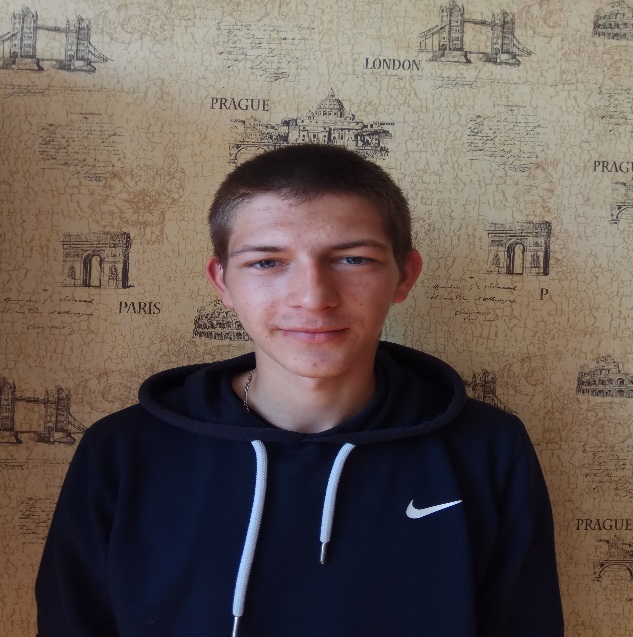 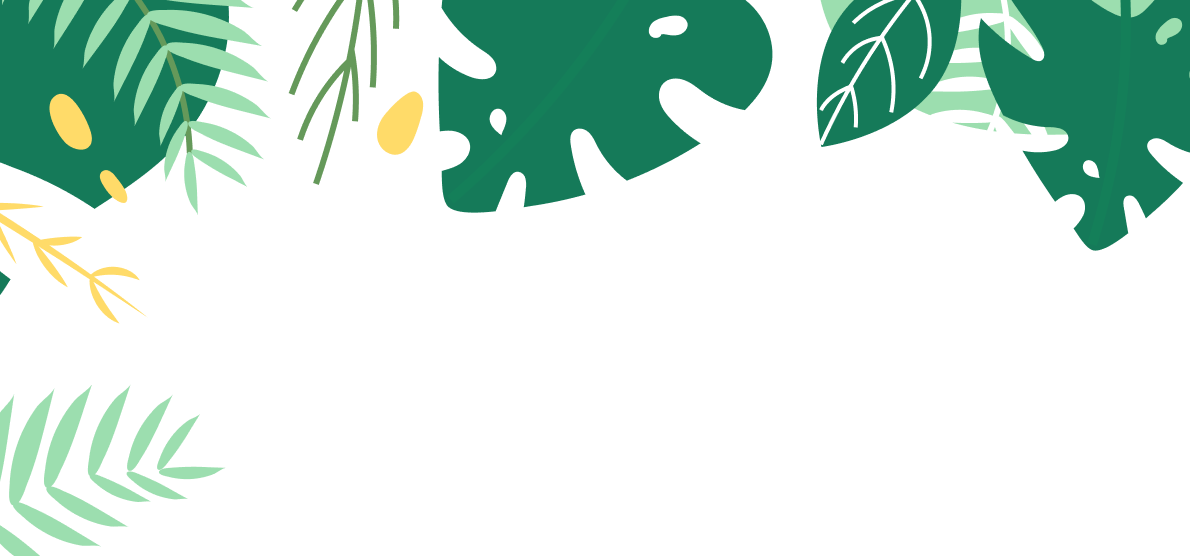 Немного о себе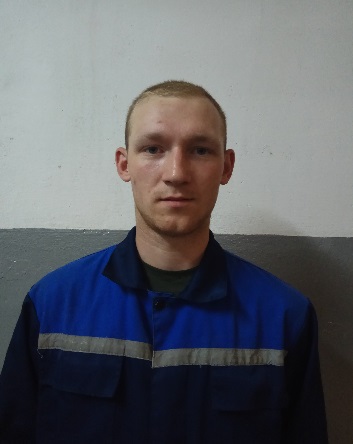 Я научился этим летомИ достиг результатовФотографии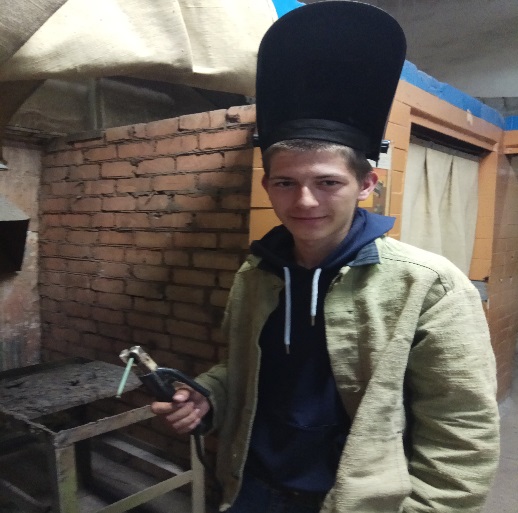 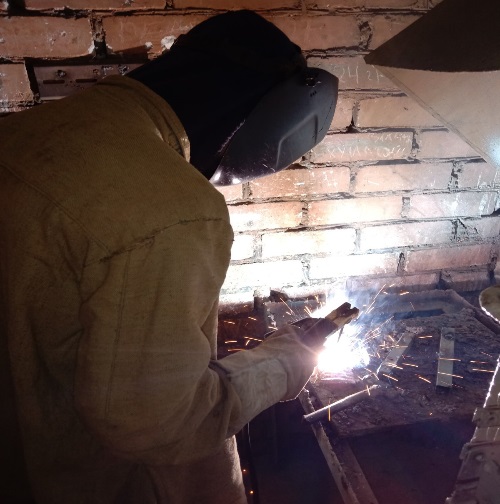 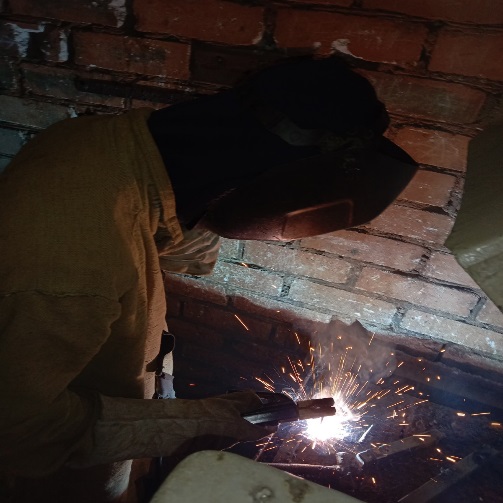 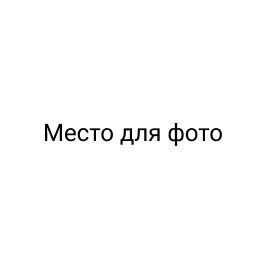 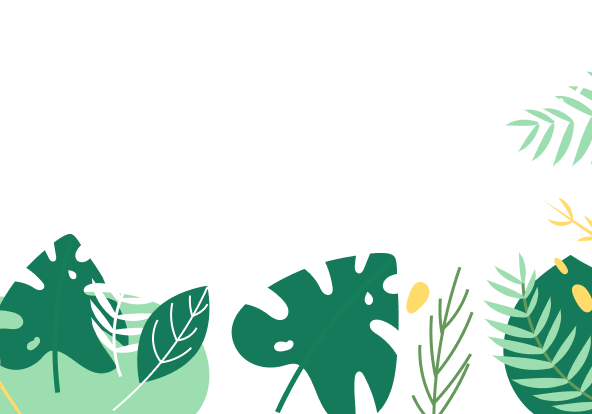 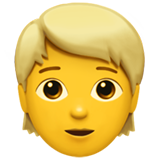 Куликов Александр, 17 лет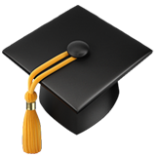 Учреждение образования «Шкловский государственный профессиональный лицей №12» 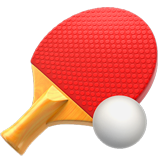 Музыка, техника, спорт 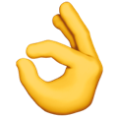 Выбирать электроды.    Различать полярность при сварке металла электродами. Подбирать диаметр электрода для сварки металла разной толщины.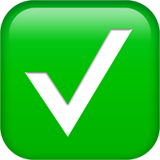 Делаю качественный шов по горизонтальной поверхности.Выполняю вертикальный шов.  Помог отцу смонтировать забор из металопрофиля. 